4η ΠΡΟΣΚΛΗΣΗ ΣΥΓΚΛΗΣΗΣ ΟΙΚΟΝΟΜΙΚΗΣ ΕΠΙΤΡΟΠΗΣΚαλείστε να προσέλθετε σε τακτική συνεδρίαση της Οικονομικής Επιτροπής, σύμφωνα με το άρθρο 10 της από 11/3/2020 Πράξης Νομοθετικού Περιεχομένου (μέτρα αποφυγής της διάδοσης του Κορωναϊού Covid 19) καθώς και την αριθμ. Δ1αΓΠ./οικ. 3608/21.01.2022 (ΦΕΚ 155/Β΄/21.01.2022) ΚΥΑ, που θα διεξαχθεί στο Δημοτικό Κατάστημα την 27η του μηνός Ιανουαρίου έτους 2022, ημέρα Πέμπτη και ώρα 12:00 για την συζήτηση και λήψη αποφάσεων στα παρακάτω θέματα της ημερήσιας διάταξης, σύμφωνα με τις σχετικές διατάξεις του άρθρου 75 Ν.3852/10, όπως αντικαταστάθηκε από το άρθρο 77 του Ν.4555/18 και ισχύει :1. Αποδοχή δωρεάς μίας κιθάρας και δυο κάδρων για το  νέο χώρο πολιτισμού το «Σπίτι Τρικαλινών Μουσικών Δημιουργών»  στο Βαρούσι2. Περί  διαγραφής  πράξης  βεβαίωσης  παράβασης  Δημοτικής Αστυνομίας Τρικάλων από την  εταιρεία  OPTIMUM AE  με ΑΦΜ 099754843,  από   χρηματικό  κατάλογο  και  επαναβεβαίωση στον  σωστό  κάτοχο-οφειλέτη3. Διαγραφή του 40%  των μισθωμάτων επιχειρήσεων για τις οποίες  έχουν ληφθεί ειδικά και έκτακτα μέτρα περί αναστολής ή προσωρινής απαγόρευσης λειτουργίας για προληπτικούς ή κατασταλτικούς λόγους που σχετίζονται με τον κορωνοϊό COVID-194. Τροποποίηση  της αριθμ. 6/2022 Απόφασης  Οικονομικής Επιτροπής  για την ανάδειξη προσωρινών αναδόχων  μετά από  παράταση του χρόνου ισχύος προσφορών για την «ΠΡΟΜΗΘΕΙΑ ΤΡΟΦΙΜΩΝ ΚΑΙ ΒΑΣΙΚΗΣ ΥΛΙΚΗΣ ΣΥΝΔΡΟΜΗΣ – Κ.Σ Π.Ε. ΤΡΙΚΑΛΩΝ, ΠΡΑΞΗ 1: 2015-2016 & ΠΡΑΞΗ 2: 2018-2019»  Αριθμ.  Διακήρυξης:  15391/20-05-20215. Aποδοχή ποσού 288.170,00 € για την κάλυψη λειτουργικών δαπανών των σχολείων του Δήμου Τρικκαίων  - Α’   Κατανομή ποσού έτους 20226. Έγκριση όρων διακήρυξης  για την εκμίσθωση κυλικείων των ΚΑΠΗ Παλαιοπύργου, Ράξας, Μ. Καλυβίων  του Δήμου Τρικκαίων7. Καθορισμός τέλους χρήσης αρδευτικού δικτύου Δήμου Τρικκαίων8. Προγραμματισμός προσλήψεων με σχέση εργασίας ιδιωτικού δικαίου ορισμένου χρόνου ή σύμβασης μίσθωσης έργου για το έτος 2022, κατά τις διατάξεις του άρθρου 25 του ν.4829/20219. Έγκριση τιμής μονάδας και ποσού συμβιβαστικής αποζημίωσης του Δήμου Τρικκαίων προς την ιδιοκτησία των κ.κ. : 1) Ευαγγελίας συζ. Μιλτιάδη Κατσάρου το γένος Γεωργίου Παπαβάσου , 2) Γεωργίου Παπαβασιλείου του Ευαγγέλου, 3) Αριστοτέλη Παπαβασιλείου του Ευαγγέλου, 4) Μαγδαληνής συζ. Δημητρίου Αναγνωστή το γένος Γεωργίου Παπαβάσου και 5)  Δημητρίου Παπαβασιλείου του Αχιλλέως, για ρυμοτομούμενη έκταση, στην περιοχή «Μπάρα», στα Τρίκαλα, για τη δημιουργία Χώρου Πλατείας και Χώρου Στάθμευσης και Κοινωφελών Χώρων, μεταξύ των οδών Κολοκοτρώνη Θεοδοσοπούλου, Σταμούλη Γάτσιου και Φιλελλήνων, σύμφωνα με την αριθμ. 1/2021 Π.Τ.Α.10. Αποδοχή της υπ’ αρίθμ. 315/2-07-2021  Απόφασης Ένταξης της Πράξης με τίτλο «Κατασκευή 20ου Νηπιαγωγείου Τρικάλων» συνολικού προϋπολογισμού 716.200,00 €, στο Πρόγραμμα «ΑΝΤΩΝΗΣ ΤΡΙΤΣΗΣ» του Υπουργείου Εσωτερικών11. Έγκριση 1ου ΑΝΑΚΕΦΑΛΑΙΩΤΙΚΟΥ ΠΙΝΑΚΑ ΕΡΓΑΣΙΩΝ (Α.Π.Ε.) του έργου «ΒΕΛΤΙΩΣΗ ΑΘΛΗΤΙΚΩΝ ΕΓΚΑΤΑΣΤΑΣΕΩΝ ΔΗΜΟΤΙΚΟΥ ΧΩΡΟΥ ΑΝΑΨΥΧΗΣ & ΑΘΛΟΠΑΙΔΙΩΝ ΣΤΗ ΣΩΤΗΡΑ»12. Έγκριση του Φακέλου Ασφαλείας – Υγείας (Σ.Α.Υ.) και του Φακέλου Ασφάλειας – Υγείας (Φ.Α.Υ.) του έργου «ΑΣΤΙΚΕΣ ΣΥΝΤΗΡΗΣΕΙΣ – ΒΕΛΤΙΩΣΕΙΣ ΣΤΗΝ ΔΕ ΚΑΛΛΙΔΕΝΔΡΟΥ»13. Έγκριση της αριθμ. 35/2021 μελέτης, του Φακέλου Ασφαλείας – Υγείας (Σ.Α.Υ.) και του Φακέλου Ασφάλειας – Υγείας (Φ.Α.Υ.) του έργου με τίτλο: «ΚΑΤΑΣΚΕΥΗ  ΣΤΕΓΗΣ Β΄ ΒΡΕΦΟΝΗΠΙΑΚΟΥ ΣΤΑΘΜΟΥ ΤΡΙΚΑΛΩΝ», της προσφυγής  στη σύναψη σύμβασης  με  τη διαδικασία της  απ΄ ευθείας  ανάθεσης, του καθορισμού των όρων της πρόσκλησης και του καθορισμού των προσκαλούμενων οικονομικών φορέων για την ανάθεση της σύμβασης14. Έγκριση του του Φακέλου Ασφαλείας – Υγείας (Σ.Α.Υ.) και του Φακέλου Ασφάλειας – Υγείας (Φ.Α.Υ.) του έργου: «ΙΔΡΥΣΗ ΔΥΟ ΝΕΩΝ ΒΡΕΦΙΚΩΝ ΣΤΑΘΜΩΝ ΣΤΟ ΔΗΜΟ ΤΡΙΚΚΑΙΩΝ»15. Ληψη αποφασης περι ασκησης η μη εφεσεως κατα της αριθμ. 54/ 2021 αποφασης Μον. Πρωτ. Τρικαλων και κατα Ελενης ΛεονταρηΠίνακας Αποδεκτών	ΚΟΙΝΟΠΟΙΗΣΗ	ΤΑΚΤΙΚΑ ΜΕΛΗ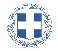 ΕΛΛΗΝΙΚΗ ΔΗΜΟΚΡΑΤΙΑ
ΝΟΜΟΣ ΤΡΙΚΑΛΩΝΔΗΜΟΣ ΤΡΙΚΚΑΙΩΝΔ/ΝΣΗ ΔΙΟΙΚΗΤΙΚΩΝ ΥΠΗΡΕΣΙΩΝΤΜΗΜΑ ΔΙΟΙΚΗΤΙΚΗΣ ΥΠΟΣΤΗΡΙΞΗΣΓραμματεία Οικονομικής ΕπιτροπήςΤρίκαλα, 21 Ιανουαρίου 2022
Αριθ. Πρωτ. : 2467ΠΡΟΣ :  1.Τα μέλη της ΟικονομικήςΕπιτροπής (Πίνακας Αποδεκτών)(σε περίπτωση κωλύματος παρακαλείσθε να ενημερώσετε τον αναπληρωτή σας).Ο Πρόεδρος της Οικονομικής ΕπιτροπήςΔημήτριος ΒασταρούχαςΑντιδήμαρχος Βαβύλης Στέφανος Σακκάς Νικόλαος Οικονόμου Ιωάννης Λεβέντη-Καρά Ευθυμία Κωτούλας Ιωάννης Λασπάς Αχιλλεύς Ζιώγας ΓεώργιοςΚαϊκης ΓεώργιοςΔήμαρχος & μέλη Εκτελεστικής ΕπιτροπήςΓενικός Γραμματέας  Δ.ΤρικκαίωνΑναπληρωματικά μέλη Ο.Ε. 